APPLICATION FOR ACCOMMODATION atColegio Mayor Miguel de Unamuno (University Residence)www.ehu.es/es/web/unamuno-ikastetxe-nagusiaTo be sent back to  fjim2014@ehu.es Please fill in the following questionnaire:PAYMENT: you will be asked to pay directly at the residence on the day of your departure.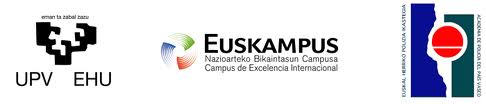 First Joint International MeetingRSME-SCM-SEMA-SIMAI-UMIBilbao, Spain, June 30 – July 4, 2014Given name:Family name: Email address: Affiliation and Address:Check-In:Check-Out:Room:  Single room 		or 		Shared double room 